ПРИЛОЖЕНИЕМИНИСТЕРСТВО НАУКИ И ВЫСШЕГО ОБРАЗОВАНИЯ РОССИЙСКОЙ ФЕДЕРАЦИИФЕДЕРАЛЬНОЕ ГОСУДАРСТВЕННОЕ БЮДЖЕТНОЕ ОБРАЗОВАТЕЛЬНОЕ УЧРЕЖДЕНИЕ ВЫСШЕГО ОБРАЗОВАНИЯ«РЯЗАНСКИЙ ГОСУДАРСТВЕННЫЙ РАДИОТЕХНИЧЕСКИЙ УНИВЕРСИТЕТ ИМЕНИ В.Ф. УТКИНА»Кафедра «Экономика, менеджмент и организация производства»ОЦЕНОЧНЫЕ МАТЕРИАЛЫ ПО ДИСЦИПЛИНЕБ1.О.25 «ДЕЛОВЫЕ КОММУНИКАЦИИ В ПРОФЕССИОНАЛЬНОЙ СФЕРЕ»Направление подготовки38.03.05 Бизнес-информатикаНаправленность (профиль) подготовки«Бизнес-информатика»Квалификация выпускника – бакалаврФорма обучения – очнаяРязань 20221. ОБЩИЕ ПОЛОЖЕНИЯОценочные материалы – это совокупность учебно-методических материалов (практических заданий, описаний форм и процедур проверки), предназначенных для оценки качества освоения обучающимися данной дисциплины как части ОПОП.Цель – оценить соответствие знаний, умений и владений, приобретенных обучающимся в процессе изучения дисциплины, целям и требованиям ОПОП в ходе проведения промежуточной аттестации.Основная задача – обеспечить оценку уровня сформированности компетенций, закрепленных за дисциплиной.Контроль знаний обучающихся проводится в форме промежуточной аттестации. Промежуточная аттестация проводится в форме зачета.Форма проведения зачета – тестирование и выполнение 2-х практических заданий.2. ПАСПОРТ ОЦЕНОЧНЫХ МАТЕРИАЛОВ ПО ДИСЦИПЛИНЕ3. ОПИСАНИЕ ПОКАЗАТЕЛЕЙ И КРИТЕРИЕВ ОЦЕНИВАНИЯ КОМПЕТЕНЦИЙСформированность каждой компетенции (или ее части) в рамках освоения данной дисциплины оценивается по трехуровневой шкале:пороговый уровень является обязательным для всех обучающихся по завершении освоения дисциплины;продвинутый уровень характеризуется превышением минимальных характеристик сформированности компетенций по завершении освоения дисциплины;эталонный уровень характеризуется максимально возможной выраженностью компетенций и является важным качественным ориентиром для самосовершенствования.Описание критериев и шкалы оценивания тестирования:Описание критериев и шкалы оценивания практического задания:На зачет выносится тест и два практических задания. Максимально студент может набрать 9 баллов. Итоговый суммарный балл студента, полученный при прохождении промежуточной аттестации, переводится в традиционную форму по системе «зачтено» \ «не зачтено».Оценка «зачтено» выставляется студенту, который набрал в сумме не менее 3 баллов (выполнил все задания на уровне не ниже порогового).Оценка «не зачтено» выставляется студенту, который набрал в сумме менее 3 баллов или не выполнил все задания на уровне не ниже порогового.4 ТИПОВЫЕ КОНТРОЛЬНЫЕ ЗАДАНИЯ ИЛИ ИНЫЕ МАТЕРИАЛЫ4.1. Зачет а) типовые тестовые вопросыКоммуникация как объект научного исследования изучает:а)	изменение природы;б)	движение и изменение информации:в)	содержание общения;г)	эмоциональный фон социального взаимодействия.Объектом коммуникации являются:а)	конкретные люди;б)	организации;в)	большие группы;г)	средства массовой информации.Предметом коммуникации являе(-ю)тся:а)	человек;б)	электронные устройства;в)	сигналы и сообщения:г)	целевые позиции.Субъектом коммуникации являе(-ю)тся:а)	человек;б)	электронная информационная система;в)	средства связи;г)	организационная структура.Процесс энтропийности в теории коммуникации определяет:а)	уменьшение количества информации:б)	увеличение количества информации:в)	информационный шум:г)	пропорциональность взаимодействия сигнала и шума.Структура коммуникативного процесса определяется последовательностью:а)	субъективирование — кодирование — передача — прием — сообщение;б)	сообщение — кодирование — передача — прием — субъективирование:в)	кодирование — сообщение — передача — прием — субъективирование:г)	сообщение — субъективирование — кодирование — кодирование — прием.Семиотическая модель коммуникации базируется на выделении параметров:а)	смысловых;б)	структурных;в)	знаковых;г)	логических.Интеракционные модели коммуникации реализуются в среде:а)	социальной;б)	знаковой;в)	процессуальной;г)	конфликтной.В структуралистической концепции коммуникация рассматривается как реализация:а)	интересов людей и социальных групп;б)	гармонизация взаимоотношений коммуникантов;в)	целей и намерений коммуникантов;г)	противоположных позиций и ценностей.Полилогическое общение в коммуникации определяет ее:а)	форму;б)	структуру;в)	направленность;г)	содержательность.Информационный код — это система правил, по которым осуществляется:а)	оценка информации;б)	прием информации;в)	формализация сообщения;г)	отношение к сообщению.Информационное сообщение — это:а)	звуки;б)	визуальные образы;в)	орфографическое правило;г)	упорядоченное множество сигналов.Модель коммуникации Г. Лассуэлла включает в свою структуру;а)	2 элемента;б)	3 элемента;в)	4 элемента;г)	5 элементов.Выражение типа «испорченный телефон» в коммуникативном процессе характеризует:а)	форму выражения информации;б)	процесс искажения информации;в)	длительность сообщения;г)	излишнее содержание информации.К презентационным средствам- коммуникации относят:а)	качества голоса коммуникаторов;б)	электронные носители информации;в)	механические средства передачи информации;г)	книжные носители информации.Фотографию как носитель информации относят к следующему виду коммуникативных средств:а)	техническим;б)	электронным;в)	презентационным;г)	репрезентационным.Интерактивные, симметрические модели коммуникации в большей мере реализуются в обществе:а)	высоко криминализованном;б)	авторитарно-тоталитарном;в)	милитаризованном;г)	социально-демократическом.Одноканальная коммуникация предполагает:а)	один источник сообщения;б)	два источника сообщения;в)	одно средство передачи информации;г)	один источник приема информации.Многоканальная коммуникация предполагает:а)	множество средств передачи информации:б)	множество источников сообщений:в)	множество источников приема информации;г)	разнообразие передаваемой информации.Информационная функция коммуникации связана:а)	с анализом текущей ситуации;б)	созданием и передачей информации:в)	конструированием социальной среды;г)	организацией событий в социуме.Вербальная коммуникация определяется:а)	техническими средствами;б)	умениями передать события;в)	хорошей наглядностью события;г)	речевыми средствами.Этика это а) наука о морали  как особом феномене человеческого бытияб) правила, стандарты поведения, ценности, честность, хорошие или плохие поступкив) наука о нравственности и моралиг) Всё вышеперечисленное верно Общегражданский этикет это -а) совокупность правил, традиций, условностей при общении граждан друг с другомб) правила поведения при официальных межкультурных контактахв) мораль профессионального поведения предпринимателяПрофессиональная этика - а) нравственные нормы, регулирующие взаимодействие людей в рабочем процессе, определяющие их отношение к обязанностям и формирующие представление о профессиональном долге.б) этика ведения переговоров с партнерамив) принятый порядок и форма обхождения на службеВерно vs НеверноПри полихромной коммуникации внимание человека обращено на множество дел, он может иметь свидания с двумя или тремя людьми, отвечать на телефонные звонки, “выскочить” выпить с приятелем кофе практически одновременно. Ответ: ВерноПолиактивные народы (выберите лишнюю букву):а) арабыб) русскиев) англичанег) испанцыМоноактивные народы (выберите лишнюю букву):а) англичанеб) шведыв) немцы г) бразильцыРеактивные /«слушающие народы»а) японцыб) китайцыв) американцыг) финныГипотеза лингвистической относительности принадлежита) Аристотелюб) Кантув) Сепиру-Уорфуг) КонфуциюВ эгалитарной культуреа) ценится коллегиальностьб) коллеги обращаются друг к другу по именив) ценится социальный статусг) акцент делается на должность, учёную степень  Кодекс предпринимательской этики это:а) этические нормы предпринимателяб) правила ведения переговоровв)  законы, регламентирующие ведение бизнесаВремя является некоей субъективной величиной, которой можно распоряжаться в соответствии с собственными планами и намерениями, для:а) полиактивных культурб) моноактивных культурв) реактивных кудьтур Какие темы нельзя затрагивать при беседе с представителями реактивных культур?а) национальные проблемыб) историю страныв) обсуждать действующую властьг) обсуждать текущее положение дел фирмыПредставители моноактивных и полиактивных культур распоряжаются своим временем, а представители реактивных культур…. а) адаптируются к немуб) полностью игнорируют временные рамкиПри первой встречи с потенциальными ……………..партнёрами Вы никогда сразу не заключите сделку. Первое Ваше предложение не будет рассматриваться серьёзно.а) китайскимиб) испанскимив) американскимиг) немецкимиПредставители ………..спешат «приступить сразу к делу», не теряя времени на долгие предварительные церемонии общения.а) моноактивных культурб) полиактивных культурв) реактивных культур………………культуры имеют логический тип мышления и выражают свои мысли через речевой текста) полиактивныеб) моноактивныев) реактивные……………культуры воспринимают информацию образно и пытаются передать её в виде картинока) полиактивныеб) моноактивныев) реактивныеКультура речи это…..а) эффективно используемый в речи языковой код искусственных языковб) знаковый код естественных языковв) искусство убеждатьг) дисциплина, изучающая речевой процесс и средства речевого взаимодействия Какое из утверждений верно?а) Речь подчинена языкуб) Язык подчинён речив) Язык и речь - тождественный понятияРечь и язык это…..а) речь – индивидуальна; язык абсолютен б) речь-это устные диалоговые тексты; язык – письменные тексты в) речь реализуется в языковых знаковых системахДеловое общение это…а) процесс, охватывающий любую профессиональную сферу деятельностиб) умение вести диалогв) канал связи между людьмиг) умение следовать принципу «уместности речи»д) Всё вышеперечисленноеДата, «появления» Риторики?а) 1466 г н. э.б) 1 в н. э. в) 466 г до н. э. г) 1 в до н. э. д) нет правильного ответаЕстественные языки делятся на:а) устную и письменную словесностьб) паралингвистику и лингвистикув) проксемику и хронемикуг) все ответы верныеАвтор «Логики», «Риторики», «Поэтики»а) Платонб) Цицеронв) Изократг) Аристотельд) СократФердинанд де Соссюр –а) автор «Курса общей лингвистики»б) разграничил понятия язык и речьв) швейцарский лингвистг) Всё вышеперечисленное верноЭтос это –а) один из элементов эффективной речиб) уважение и довериев) соответствует современной этике и психологии эмоцийг) всё вышеперечисленное верноЛогос –а) воздействует на рациональную сферу человеческого мышления б) коррелирует с категорией Аргументацияв) основная риторическая категорияг) всё вышеперечисленноеПафос – а) определяется эмоциями оратораб) в современном деловом общении эта категория соответствует Психологии эмоцийв) основная риторическая категорияг) всё вышеперечисленноеПравильная речь выстраивается по схеме (проставьте правильную нумерацию):а) заключениеб) изобретение аргументовв) опровержениег) вступлениед) доказательствое) дискуссияДиалогическая речь – а) состоит из взаимосвязанных реплик собеседниковб) процесс трёхстороннего общения в) проявляется в письменных произведенияхМонологическая речь –а) имеет ярко выраженную направленность к слушателюб) предполагает ответную реакцию собеседникав) проявляется только в устных выступленияхПолилог – а) разговор между несколькими лицами б) предполагает смену говорящих и слушающихв) не является противоположностью диалогической речиг) всё вышеперечисленное верно Свойства письменной речи (отметить правильные варианты) а) способность к длительному хранению информацииб) нормированностьв) структурированность г) спонтанностьОсновные признаки хорошей речи (отметить правильные варианты)а) уместностьб) ясностьв) точность г) краткостьОсновные виды речевой деятельностиа) говорениеб) чтениев) пениег) письмод) слушание  Законы риторики диалога (отметить правильные варианты):а) Закон сопротивления всему новомуб) Закон граничных условий изобретенияв) Закон диалогической социализацииг) Закон устранения вреда от речид) Закон единства анализа и синтеза Речь, в отличие от языка, характеризуется не только словесными, но и невербальными атрибутами, среди которых:а) паралингвистикаб) кинесикав) орфографияг) хронемикаСтруктурируйте презентацию. (проставьте правильную нумерацию)Часть 1 –ОпровержениеЧасть 2 –ВоззваниеЧасть 3 – ПовествованиеЧасть 4 – ЗаключениеЧасть 5 – ОписаниеЧасть 6 – Обращение Часть 7 - Обозначение темыЧасть 8 -ДоказательствоОтвет:  6,7,3,5, 8,1, 2, 4.  Путь оратора при подготовке к публичному выступлению (поставьте правильную последовательность букв)а) изучение сегмента аудиторииб) изучение техники воздействия на аудиториюв) изучение идеалов аудитории г) изучение каналов коммуникации аудиторииОтвет: а, в, г, бВ электронных презентациях используют шрифты:а) Times New Romanб) Verdanaв) Arialг) Lucida Calligraphy   Принцип построения делового письма на иностранном языке:а) IMNSO принципб) SCRAP-принципв) WRT принципЭлевэйтор пич это –а) разновидность электронных коммуникацийб) мини-презентацияв)  разновидность публичного выступления.г) брифинг по результатам проекта компании  Существуе 2 основных подхода к ведению переговоров: партнёрский и конфронтационныйа) да б) нет б) типовые практические задания:Составьте письмо-приглашение организационного комитета «Экспоцентр» с предложением посетить международную специализированную выставку «Экономия материальных и топливно-энергетических ресурсов в строительстве и промышленности». Выставка проходит в павильоне выставочного комплекса на Красной Пресне.Составьте список комплиментов для делового взаимодействия:- переговоры с представителями госструктуры- новый сотрудник в подразделении- сотрудник вернулся из отпуска- сотрудникам подразделения после завершение трудной рабочей недели.Вы недавно назначены менеджером по кадрам. Вы еще плохо знаете сотрудников фирмы, сотрудники еще не знают вас в лицо. Вы идете на совещание к генеральному директору. Проходите мимо курительной комнаты и замечаете двух сотрудников, которые курят и о чем-то оживленно беседуют. Возвращаясь с совещания, которое длилось один час, вы опять видите тех же сотрудников в курилке за беседой. Как бы вы поступили в данной ситуации? Что вы им скажите?Проанализируйте начало переговоров об изъятии у профессора Преображенского двух комнат в его квартире (Повесть М. Булгакова «Собачье сердце» https://www.youtube.com/watch?v=CTERKXsEEQE). Ответьте на следующие вопросы:Какова цель участников переговоров?Почему профессор, догадываясь о цели визита представителей домкома, всячески оттягивает начало разговора о сути дела, спорит по маловажным для них вопросам, поучает гостей?Почему участники переговоров не следуют распространенной рекомендации – быть максимально вежливыми с партнерами?Какой стиль переговоров используют партнеры? Доброжелательны ли они друг к другу? Стараются ли они достигнуть компромисса?Каким правилам этикета учит профессор Преображенский представителей домкома? Зачем он это делает?Насколько соответствует правилам этикета поведение самого профессора? Проанализируйте формулы обращений партнеров по переговорам. Почему они столь важны для них?а) типовые тестовые вопросыКоммуникация это  -  а) эквивалент слова общениеб) «коммуникация» шире понятие «общение»в) коммуникация – одна из функций общенияг) общение – базовый термин, включающий в себя коммуникативый, интерактивный, перцептивный аспекты.д) все ответы имеют право на существованиеКоммуникационный –а) относящийся к общениюб) относящийся к средствам связи, путям сообщенияв) способный вступать в речевой контакт с другим индивидомг) способный поддерживать контакты с другими людьми.Распространённые формы делового общения в организации: а) деловая беседа б) брифинг в) переговоры г) презентацияд) коммюникее) меморандумСтруктура научной презентации (проставьте правильную нумерацию)1. Описание и анализ собранных данных (Data collected)2. Представление ожидаемых результатов и возможных сфер применения (Implications)3. Обоснование выбранного направления научного исследования (Research rationale)4. Краткое описание научного исследования (Research introduction)5. Обоснование выбранных исследовательских методов (Research methods)6. Выбор и обоснование названия (Research title)7. Заключительные фразы презентации (Conclusions)8. Тема научного исследования (Research topic)9. Представление выводов по проведённому исследованию (Research summary)10. Представление полученных результатов (Research findings)Ответ: 6, 8, 4, 3, 5, 1, 10, 2, 9, 7Формы деловой письменной коммуникации:а) деловая перепискаб) отчётв) контрактг) брифингПринципы делового общения:а) межличностностьб) целенаправленностьв) многомерностьг) спонтанностьОсновные виды деловых коммуникаций в организации:а) горизонтальные б) вертикальные в) диагональныег)  циклическиеОсновные стили делового общения в организацииа) демократическийб) авторитарныйв) пассивно-индифферентныйг) манипулятивныйд) диалогичныйе) стратегическийКоммуникативная стратегия сотрудничества характерна для:а) культуры Афиныб) культуры Зевсав) культуры Аполлонаг) культуры ДионисаКоммуникативная стратегия конфронтации характерна для:а) культуры Афиныб) культуры Зевсав) культуры Аполлонаг) культуры ДионисаДеловое совещание это – а) особый вид деловой коммуникации, цель которого прийти к взаимовыгодному решению, избежав конфликта б) форма делового общения, когда обсуждаются производственные вопросы и проблемы, требующие коллективного решения.в) самая оперативная форма обмена информациейКоммуникативная компетентность  этоа) умение эффективно применить адекватный способ делового общенияб) умение быстро и экономно адаптироваться к непрерывно меняющимся условиямв) это умение сотрудника решать вопросы и задачи в доверенной ему предметной областиГоризонтальные коммуникации это –а) коммуникация типа «руководитель-подчинённый»б) коммуникации между руководителями подразделениями компаниив) коммуникация между сотрудниками разных отделов компанииВертикальные коммуникации  это -  а) коммуникация типа «руководитель-подчинённый»б) коммуникации между руководителями подразделениями компаниив) коммуникация между сотрудниками разных отделов компанииб) типовые практические задания:Прочитайте диалог и определите вид речевой тактики, которую применил Менеджер В. Раскройте суть техники.  Менеджер А. Ты совершенно напрасно распорядился взять человека из моего отдела для подготовки этой презентации!Менеджер В. Это больше не повторится.Менеджер А. Она мне самому нужна была сегодня, ты понимаешь? Ты поставил меня в трудное положение!Менеджер В. Это больше не повторится.Менеджер А. И вообще, почему ты считаешь, что можешь через мою голову распоряжаться моими сотрудниками?Менеджер В. Это больше не повторится.Ответ: Тактика испорченной пластинки, в ответ на нападение адресат формулирует емкую фразу, содержащую важное сообщение нападающему или манипулятору. Эта фраза должна быть такой, чтобы ее можно было повторить несколько раз, не нарушая осмысленности разговора. В сущности, она должна даже несколько опережать разговор. Она должна содержать в себе то, к чему собеседники придут на третьем витке разговора. Они могли бы прийти к этому и на первом витке, если бы нападающий не был так взвинчен.Какая «безобидная» распространенная фраза секретарей вызывает отрицательные эмоции у руководителей?«честно говоря…»;«по-моему этим занимается кто-то другой»;«этого мне никто не говорил»;не стоит употреблять все эти фразыСоставьте профессиональный этический кодекс вашей будущей фирмы. Отразите в нем основные ценности, принципы и правила поведения сотрудников.Какие из предложенных позиций расположения за столом (рис.) наиболее подходят для следующих ситуаций:спокойной рабочей беседыдля короткого конкретного разговора с подчиненнымдля совместной работы с документами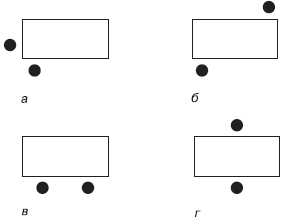 Ответ: 1) - а 2) - г 3) – вКонтролируемые разделы (темы)дисциплиныКод контролируемой компетенции (или её части)Вид, метод, форма оценочного мероприятияТема 1. Введение в предмет. Коммуникации: виды и функции. Коммуникации как механизм взаимодействияОПК-5.2ЗачетТема 2. Модели и стили делового общения. Специфика деловой коммуникации. Средства делового общения: вербальные и невербальные.ОПК-5.2ЗачетТема 3. Речевое воздействие. Слушание в деловой коммуникацииОПК-5.2ЗачетТема 4. Этика делового общенияОПК-5.1ЗачетТема 5. Барьеры в общении. Причины их возникновенияОПК-5.2ЗачетТема 6. Сознательное / бессознательное. Ложь в речевой коммуникации. Манипуляции в общенииОПК-5.1ЗачетТема 7. Деловая беседа как форма деловых коммуникаций. Переговоры, совещания, презентации, пресс-конференции.ОПК-5.1ЗачетТема 8. Психологические особенности публичного выступления. ОПК-5.1ЗачетТема 9. Письменные и электронные деловые коммуникацииОПК-5.1ЗачетТема 10. Телефонные разговоры в деловых коммуникацияхОПК-5.1ЗачетТема 11. Имидж делового человека. Репутация. Имидж и репутация в деловой коммуникации. Корпоративный имидж.ОПК-5.1ЗачетТема 12. Изучение личности делового партнера по невербальным признакамОПК-5.1ЗачетШкала оцениванияКритерий3 балла(эталонный уровень)уровень	усвоения	материала,	предусмотренного	программой:процент верных ответов на тестовые вопросы от 85 до 100%2 балла(продвинутый уровень)уровень	усвоения	материала,	предусмотренного	программой:процент верных ответов на тестовые вопросы от 70 до 84%1 балл(пороговый уровень)уровень	усвоения	материала,	предусмотренного	программой:процент верных ответов на тестовые вопросы от 50 до 69%0 балловуровень	усвоения	материала,	предусмотренного	программой:процент верных ответов на тестовые вопросы от 0 до 49%Шкала оцениванияКритерий3 балла(эталонный уровень)Практическое задание решено верно2 балла (продвинутый уровень)Практическое задание решено верно, но имеются неточности1 балл (пороговый уровень)Практическое задание решено верно, с дополнительными наводящими вопросами преподавателя0 балловПрактическое задание не решеноКоды компетенцийРезультаты освоения ОПОПСодержание компетенцийОПК-5.1Организует взаимодействие с клиентами и партнерами в процессе решения задач профессиональной деятельностиКоды компетенцийРезультаты освоения ОПОПСодержание компетенцийОПК-5.2Применяет технологии и теорию межличностной и групповой коммуникации в деловом взаимодействии